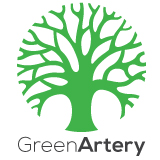 	The Green Artery 	Minutes of the Board of Directors Meeting	July 16, 2015Call to OrderThe meeting was called to order by Faye Miller, President, at 6:35 pm QuorumBill Hunter, Evan St. Ives, Heidi Bissell, Faye Miller presentQuorum established.Approval of MinutesMinutes of the May 2015 EC meeting were presented for adoption by Bill Hunter.  Minutes approved.  Committee ReportsTreasurer Report – Evan St. IvesNo change. President ReportJim McKay has been recovering from surgery and is in our thoughts.Hillsborough County received a $28 million settlement from the BP Oil Spill.  We hope some of it will be directed towards projects like the GA.Minigrant Brochure Prices: $285 for 1000 brochures or $400 for 1500Motion to approve printing 1000 brochures by Evan.  Motion passes.Motion to approve $100 for stock photography. By Evan.  Motion passesBanner size needs to be ~1.5’ x 6’Communications ReportHeidi presented a demo of how maps tell different stories and the stories we might tell using maps., as well as mockups of what some GA maps might look like if we can locate a graphic designer. Specifically, needs for:Big picture map for use in talks (ala our current poster maps) and brochuresTurn-by-turn map for folks wanting to use itStatus maps showing what is/isn’t ride-able/accessible currently and what detours/recommended routes exist.Meeting adjourned 7:45 pm